Verslag algemene ledenvergadering ORV Breda 16 september 2015 in het Stadskantoor Breda. Aanwezig: Aks, Aks2, Aks 2, Blauw Wit 1, Blauw Wit 2, Bova, BVC’86 1, Cluzona, CSS dames, CSS heren, Burgst 1, 2, 3, Burgst Dames 1, Burgst dames 2, Burgst mix 1, Dok 19 1, Dok dames, DVC 1, DVC 2, Hirundo dames 1, 3 en heren 1, Hovoc dames 1 en 2, Hovoc heren 1, 2 en 3, KHS RVC 2. Makkeluk Zat, PSK Kaszub, SDC dames 1, SDC heren 1, Set up heren 1, Simply Best Oost , Simply Best west, Tuinzigt 2, VIP dames 1, VIP (-H), Voverdi dames 1, 2, 3, 4, heren 1, 2, Welfare, Zandberg 1, Zandberg 3, Zebra’s 1, Zuvo dames, Zuvo heren 1. Afwezig met kennisgeving: Bress, Burgst dames 3, Burgst mix 2, Dok 19 2, FC VCG Voko Jaja, , Fier , Fier 1, Fier 3, Gavoc ’10 dames 4, GIlze dames, Kraftwell Symmachia R’daal 1, dames 2, en dames 3, Punt uit, REVO, SBO heren, SDC dames 2, Set up dames 2, VAT, VCG 1, 3, 4 en 5, VHWA, Zandberg 2, Zebra’s 2Afwezig zonder kennisgeving: Diomedon, DVA 1, DVA 2, EPVC 66 1, EPVC 66 2 Tikem aan, Fier 2, Gavoc ’10 dames 3, 5, 6 en heren 5, 6, Gilze 1 en 2, Groene ster 2, Groene ster 3, Groene Ster dames 1, HVV ’58,KHS.RVC 1, HKS RVC dames 1, 2, 3 en 4, Nispen Sportief, Poldersport, Rowi 1, 2, 3, 4, Rowi dames 1, 2, SBO dames 1, 2, Set up dames 1, Sic Pugno dames 5 en 6 plus heren 3, Springtij, Tientjes / Tuinzigt 1, Aogje dames 1, 2, heren  1 en 2, Voko dinda, Voko VVV, WIA, Opening en prijsuitreikingDe voorzitter opent de vergadering om 20.00 uur en heet iedereen van harte welkom en stelt het bestuur even aan de vergadering voor. Helaas kon onze penningmeester vanavond niet aanwezig zijn. We hopen er weer een leuke vergadering van te maken en zijn blij dat men in  grote getale aanwezig is voor deze algemene ledenvergadering. Agendapunten 2 en 3 worden verschoven tot na de behandeling van de financiële stukken, zodat de penningmeester daarna gechargeerd kan worden, en daarna kan aftreden. We beginnen met een moment stilte vanwege het overlijden in juni van Bas van der Zwalm, Burgst heren 1.  We huldigen de klasse kampioenen en zij ontvangen een mooie prijs, een volleybal. Onze kampioenen van het afgelopen seizoen zijn: Voverdi heren1, Tuinzigt 2, Welfare, Mia, Zuvo 1, HOVOC heren 3, Sic pugno dames 5, Hirundo dames 1, Gavoc ’10 dames 2, Voverdi dame 2 en Mikro Electro dames 2. BestuursverkiezingPenningmeester Angelique Geerts treedt af en is niet herkiesbaar. Wij hebben een functieomschrijving gemaakt en deze is rond gestuurd naar de contactpersonen. Helaas heeft zich niemand vrijwillig gemeld voor het penningmeesterschap. Angelique heeft aangegeven ons nog wel te willen ondersteunen tot er een penningmeester gekozen wordt.  Ben bedankt Angelique voor alle jaren inzet voor het ORV Breda. Er volgt applaus. Rooster van aftredenVoorzitter treedt af in 2016Secretaris treedt af in 2017Ledenadministratie treedt af in 2017Wedstrijdleiding treedt af in 2015, herkiesbaarPenningmeester in 2015, niet herkiesbaar, vacature Wedstrijdleider Marcel van de Voorde treedt af en is herkiesbaar, wordt onder dankbaar applaus herkozen. Ingekomen stukkenIngebracht door DVC: het verzoek om te spelen met een libero in de tweede klasse Heren MIX. Dit punt wordt behandeld met alle andere bespreekpunten bij punt 13. Verslag Algemene ledenvergadering 2014Wie heeft er een opmerking  ? Er zijn geen opmerkingen op het verslag. Het verslag wordt onder dankzegging aan de secretaris vastgesteld. Voorzitter wil nog wel een toelichting geven op de actiepunten van de voorzitter (werkgroep maximale reisafstand / regio). Door persoonlijke omstandigheden is de werkgroep niet bij elkaar gekomen. We gaan dit in het komende seizoen weer oppakken. VerenigingsverslagDe secretaris leest het verenigingsverslag voor. “Verenigingsverslag secretaris seizoen 2014-2015Zoals gebruikelijk zijn we het seizoen 2014-2015 gestart met een nog drukker bezochte Algemene Ledenvergadering op 17 september 2014. De ledenvergadering werd wederom gehouden in de prachtige vergaderzaal van het Stadskantoor, alles was weer goed geregeld door BOVA, een van de bij ons aangesloten teams, met dank hiervoor! Het bestuur bestond dit 42e verenigingsjaar uit:Ben Kerkhof, voorzitterKarin Marijnissen, secretaris en vice voorzitterMarcel van de Voorde, wedstrijdleiding / website beheerAngelique Geerts, penningmeester Wilbert Meijers, ledenadministratieAnton van Schie helpt ons met het onderhoud aan de website. Wij zijn de competitie 2014-2015 gestart met 117  teams onderverdeeld in 66  heren/mix teams en 51 damesteams dit verdeeld over 6 heren/mix klassen en 5 dames klassen ( 4 damesklassen regio Breda, 1 damesklasse regio Roosendaal). Het bestuur is in het seizoen 3 keer bij elkaar geweest voor een bestuursvergadering. Daarnaast is er veel overleg en afstemming via de mail.   We hebben dit jaar het ORV toernooi in september en het ORV Beach and BBQ toernooi in juli georganiseerd, respectievelijk aan de start en einde van het seizoen.. Beide toernooien zijn goed, sportief en gezellig verlopen. Vooral de deelname aan het Beachtoernooi was een groot succes te noemen en eindelijk hadden we een echte zomeravond om te beachen en bbq-en. De jaarlijkse kascontrole door mevrouw Bartels van de Zebra’s en mevrouw Anja Vriends van ZUVO heeft inmiddels plaatsgevonden bij de penningmeester thuis onder het genot van een kopje koffie zijn alle stukken doorgenomen en akkoord bevonden. Uit de presentatie van de financiële stukken blijkt ook straks dat we financieel gezond zijn en een positief exploitatiesaldo hebben gerealiseerd. Het ORV bestuursteam, altijd in wisselende samenstelling maar met de bestuursleden van het ORV Breda heeft dit jaar meegespeeld op het eigen ORV toernooi, het Kaszub toernooi, het Tigris toernooi, het RVC kersttoernooi, het Burgst toernooi, het GAVOC toernooi en het ROWI bedrijventoernooi. Wij als bestuur juichen het van harte toe dat onze verenigingen deze toernooien organiseren, vandaar ook onze deelname aan deze toernooien.Ik geef een grote pluim aan alle recreatieve volleyballers die in onze ORV Breda competitie er ieder jaar weer een sportieve, gezellige en recreatieve competitie van maken, zodat wij als 5 koppig vrijwilligersbestuur deze competitie mogelijk kunnen blijven maken tegen lage kosten.” (einde verenigingverslag 2014-2015)Financiële zakenDoor omstandigheden is de penningmeester niet aanwezig. De voorzitter behandelt de financiële verslaglegging. Zoals te zien is in de “Kolom gerealiseerd” € 379 aan exploitatie saldo, hebben we het netjes gedaan. Begroot was namelijk € 39. Hoe komt dit: De inkomsten zijn hoger dan begroot en de kosten zijn lager dan begroot. Een vraag vanuit de vergadering (Burgst) Het eigen vermogen op de spaarrekening groeit gestaag, zeker als er telkens een positief exploitatie saldo gegenereerd wordt en is nu € 2821,=. Wellicht is het goed om hier eens goed over na te denken of dit wenselijk is. Het klopt dat het eigen vermogen aan het groeien is. Het is voor het bestuur wel prettig wat “achter de hand” te hebben. Indien eigen vermogen volgend jaar nog meer groeit en bijvoorbeeld naar boven de €3000 gaat, is het verstandig om te gaan nadenken over bijvoorbeeld lagere inschrijfgelden. Er is hier al in het bestuur over gesproken om het inschrijfgeld naar beneden bij te stellen als deze tendens zich voortzet. Een vraag vanuit de vergadering (Burgst) Op de begroting staat een bedrag gereserveerd voor website beheer, dit bedrag zit niet in de kostensfeer? Dat klopt. Op dit moment worden wij belangeloos ondersteund door Anton van Schie. Wij reserveren het bedrag voor het geval dat wij externe ondersteuning nodig hebben om de site te onderhouden of te verbeteren.De kascontrolecommissie leest het kascontrole verslag voor. Alles is in orde bevonden. De vergadering dechargeert de penningmeester over het seizoen 2014-2015.  Nieuwe kascontrolecommissie: Zuvo (de heer Corne Hendrickx)  en Aks (de heer Ruud Oonincx).Competitie indeling Iedereen heeft al de nodige informatie gekregen van de wedstrijdleider over de indeling. Er waren nagenoeg geen reacties op de voorgestelde indeling. We gaan in totaal 1236 wedstrijden spelen. We starten op maandag 28 september. Marcel is al bezig geweest met de wedstrijdplanning. Het is een hele uitdaging, gezien het feit dat een aantal teams nogal wat voorwaarden stellen voor hun thuiswedstrijden. Vanuit de vergadering komt de opmerking of er niet teveel wordt gekeken naar al die teams die maar voorkeuren hebben, zodat andere teams ook in actie moeten komen in de vrije speelweken. We proberen het schema zoveel mogelijk naar ieders wensen in te richten. Tot op heden is dit altijd nog prima gelukt. Er zijn 10 teams gestopt en 15 nieuwe teams bijgekomen. Per saldo dus 5 meer teams dan vorig jaar. Marcel heeft bemerkt dat er minder belangstelling is voor het spelen in de eerste klasse Heren/mix. Of dit komt door de sterkte in deze klasse of door een andere reden kan Marcel niet onderbouwen. Zondag 20 september gaat Marcel het definitieve programma rondsturen en wordt ook de website gevuld. De standen van de gespeelde wedstrijden kunnen middels een wachtwoord (mag je zelf bepalen en te melden bij de wedstrijdleiding) ingevoerd worden op de website tot 2 dagen na de wedstrijd. Waarom niet langer, omdat we de stand zo actueel mogelijk willen houden. Het wachtwoord van vorig jaar is nog steeds geldig. Wedstrijdformulieren altijd wel opsturen (gescand of per voldoende gefrankeerde post). Een belangrijke regel voor het spelen bij het ORV Breda: Wij spelen altijd alle (ook de uitgestelde) wedstrijden. Vanuit de vergadering komt de vraag of de vijfde set een reden kan zijn voor het niet willen spelen in de eerste klasse? Dit kan volgens ons de reden niet zijn, omdat alle teams in de eerste klasse uitdrukkelijk in een ALV hebben verzocht om vijf sets te mogen spelen. Vanuit de vergadering van RVC komt de melding dat er een groot sterkte verschil is in de eerste klasse. Er is een tweedeling volgens RVC, 1 groep die veel wint, 1 groep die weinig wint. Andere aanwezige teams van de eerste klasse zien deze tweedeling niet. Vanuit de vergadering komen complimenten voor Marcel. De spreker is al 25 jaar spelend in de ORV competitie en altijd worden de indeling en het wedstrijdschema keurig verzorgd. Applaus volgt. LedenadministratieWilbert legt voor de nieuwe teams uit hoe het werkt met het aanvragen en versturen van spelerskaarten. Aanmelden nieuwe spelers bij voorkeur via e-mail (ledenadministratie@orvbreda.nl) Aanmelden kan het gehele seizoen mbv het aanmeldingsformulier (te downloaden van de site).Pasfoto als los (jpg) bestand meezenden.
(min. 3x4cm en 150 dpi)Kaarten worden voor het begin van het seizoen per mail verzonden.Controleer de kaarten op eventuele fouten. Vanuit de vergadering vraagt de afgevaardigde van de Burgst om bij de mailings van het ORV Breda 2 contactpersonen erbij te zetten. Dit wordt geregeld door Karin. Tevens vanuit de vergadering wordt gevraagd om voortaan in alle mailings de geadresseerden in de BCC te zetten. Dit wordt geregeld door Karin. Nieuwe host / websiteDe host die wij hadden is er mee gestopt en we zijn overgestapt naar Transip. Tevens is Transip goedkoper. De overgang heeft al plaatsgevonden in juni en dit is geruisloos verlopen. Volgens Anton van Schie is de website ook sneller geworden. Het kader bij de teaminformatie en de gespeelde wedstrijden is ook aangepast. Tevens is er op de teaminfo bij de kaart een “pin” te zien bij de speellocatie. ToernooienOp zaterdag 26 september houden we het openingstoernooi om 20:00 uur in de Huif te Bavel. Teams zijn nog welkom! Ook individuele spelers kunnen zich inschrijven bij Karin. Het BBQ Beach toernooi bij Breda Beach zal in 2016 opnieuw georganiseerd worden op een vrijdagavond in juli. Datum volgt nog. SpelregelsEr zijn geen spelregelwijzigingen. De nieuwe regels van de Nevobo dat het aanraken van het net altijd fout is hebben wij al in onze regels staan.  Overige zakenLibero 2e klasse Heren MIXDVC heeft voorgesteld om ook in de tweede klasse met een libero te gaan spelen . Het bestuur is van mening dat dit voor de scheidsrechter bijna niet te doen is. Uit de zaal komt van Nevobo scheidsrechter de opmerking dat het zich zelf regelt. De libero weet zelf heel goed wanneer hij erin en eruit mag/moet. Als dit het geval is, is er geen belemmering meer om deze regel niet door te voeren. De regel wordt al toegepast in de eerste klasse. De vergadering stemt in grote meerderheid toe om spelen met een libero in alle klassen toe te staan mits er uniforme kleding is waarbij de libero zichtbaar een ander shirt draagt. De regels voor het spelen met de libero worden nog verspreid door Karin. Tevens kan dit aandachtspunt onderwerp zijn van de nog te organiseren scheidsrechterscursus. Netto speeltijd:Zorg voor minimaal 5 kwartier netto speeltijd exclusief inspelen voor het spelen van een wedstrijd. Mogelijkheden voor een MIX competitieWilbert heeft een inventarisatie gemaakt van het aantal dames spelend in de heren mix competitie. 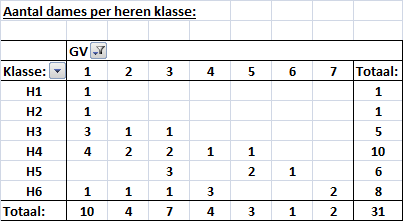 Dit is het overzicht van vorig jaar. Een mixteam heeft minimaal 3 dames nodig om een volwaardige competitie te kunnen draaien. Voor het komend seizoen zijn er nog minder dames in de teams. Het  aantal mix teams is te weinig om een volwaardige mix competitie te starten (niveauverschillen)Enquête reisafstandenWilbert licht de uitkomsten toe van de enquête. Response: 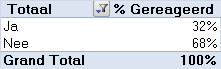 Bezwaar tegen de huidige reisafstanden: 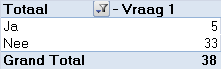 Hoe vaak > 15 km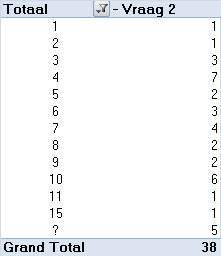 Maximale reisafstand voor u 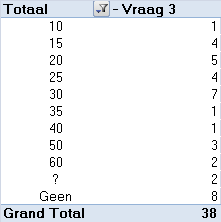 Reden om te stoppen: 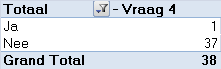 Opvallend: maar een response van 32%. Maar 1 reactie dat er reden is om te stoppen met deelnemen aan de competitie. We gaan deze inventarisatie meenemen in de werkgroep. RondvraagWelfare: let op : alle teams die op de vliegbasis Gilze Rijen gaan spelen in de tweede klasse heren mix, de contactpersonen dienen vooraf contact opnemen met Welfare voor de toegangsregeling op de vliegbasis. Inventarisatie Scheidsrechters cursus: uit de zaal blijkt voldoende animo voor het organiseren van de tweejaarlijkse scheidsrechterscursus. Karin gaat een scheidsrechterscursus regelen. Met een pluim van de penningmeester: Alle teams hebben keurig op tijd de competitiebijdrage betaald. De voorzitter sluit om 21.45 uur de vergaderingGezellig napraten met en hapje en een drankje. 